
DAGSORDEN OG REFERAT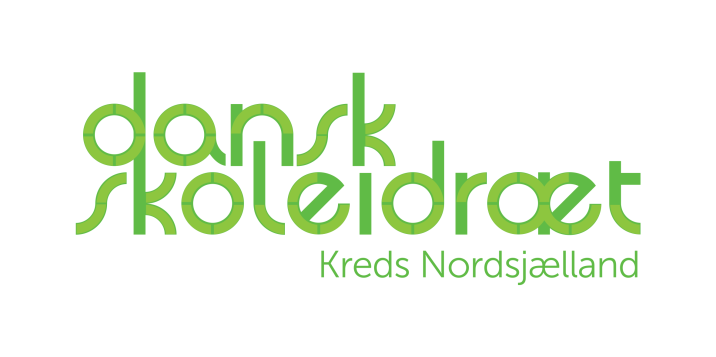 FU-møde afholdt i Hørsholm 9/10 2017Tilstede: Mette, Lars, Jacob. Peter fraværende.Referent, Mette GreenPunktCa. tidReferatStævner siden sidst”Vand i håret” er afholdt i Gilleleje. 700 tilmeldte, men afholdt for ca. 370.Vi vedtager, at stævnet afholdes over to dage næste skoleår. Den ene dag for 7.klasser. Den anden for 8.klasser.Atletikstævne afholdt i Hillerød. Igen et kæmpe stævne. Stor ros til 8.klasses elever, som hjalp til ved afviklingen.Fodboldstævnerne afholdt efter planen. I år er der etableret en ny dommerkontakt (Frederik S/Lars Krogh), som vi kan bruge fremadrettet.Ny stævnearrangørCasper Plambæk stopper som stævnearrangør. Lars har kontakt til Tommy (Lærer på Hillerød Vest Skole).Desuden en kontakt til Camilla Carlsen (Fredensborg Skole).Ovenstående vil gerne byde ind på fodbold og håndbold. Lars arrangerer en flaske som afleveres til Casper ved lejlighed med tak for denne gang.  Evaluering af udviklingskursus i ÅlborgVi har evalueret kurset, som var hyggeligt. Vi har modtaget et link til en evaluering, som alle i Fu bedes udfylde.Gode rammer for kurset. Der var især taget højde for, at der var afsat tid til at kunne sludre på kryds og tværs af kredsene.Må vi anbefale at vi genindfører ”Balkortene”, så dansegulvet skydes i gangNy webmasterFU har arbejdet på sagen og har et par kandidater i spil. Lars følger op med Kiko i forhold til arbejdsrammerne. Webmasteren bliver ikke en del af FU men aflønnes som ekstern konsulent.Beslutningen tages på næste møde.Fællesmøde med HovedforeningenLars kontakter Connie og Finn med de datoer vi har fundet. Vi vil gerne invitere til Rungsted Skole. New Moves konferenceMette sender opslaget til Kiko som kan lægge det på hjemmesiden. Mette undersøger om hun kan deltage på Kreds Nordsjællands vegne. Lars vender tilbage til Peter Bennet, DGI, med svar.StævneplannerPunktet er på til det kommende møde, som bliver et arbejdsmøde.DM i HåndboldAfholdes d.23.-25. januar. Lars og Jacob er tovholdere. Mette og Peter deltager tirsdag d. 23. og onsdag d.24. om aftenen og sørger for forplejning. Fælles julefrokost med Kbh’s omegnVi afventer dato så vi kan koordinere med Kbh.Idrætslærernes forumPeter, Lars og Jacob deltager. Aftaler selv omkring det praktiske.Referater til hjemmesidenMette sender de gamle referater til Kiko så de kan opdateres på vores nye hjemmeside.Punkter til kommende mødeAfprøvning af ”Stævneplanner”Inspiration til undervisningen. Alle i FU byder ind med en aktivitet eller inspiration fra egen idrætsundervisningen. Beslutning tages omkring ny Web masterOvervejelser: skal folderen gøres digital?